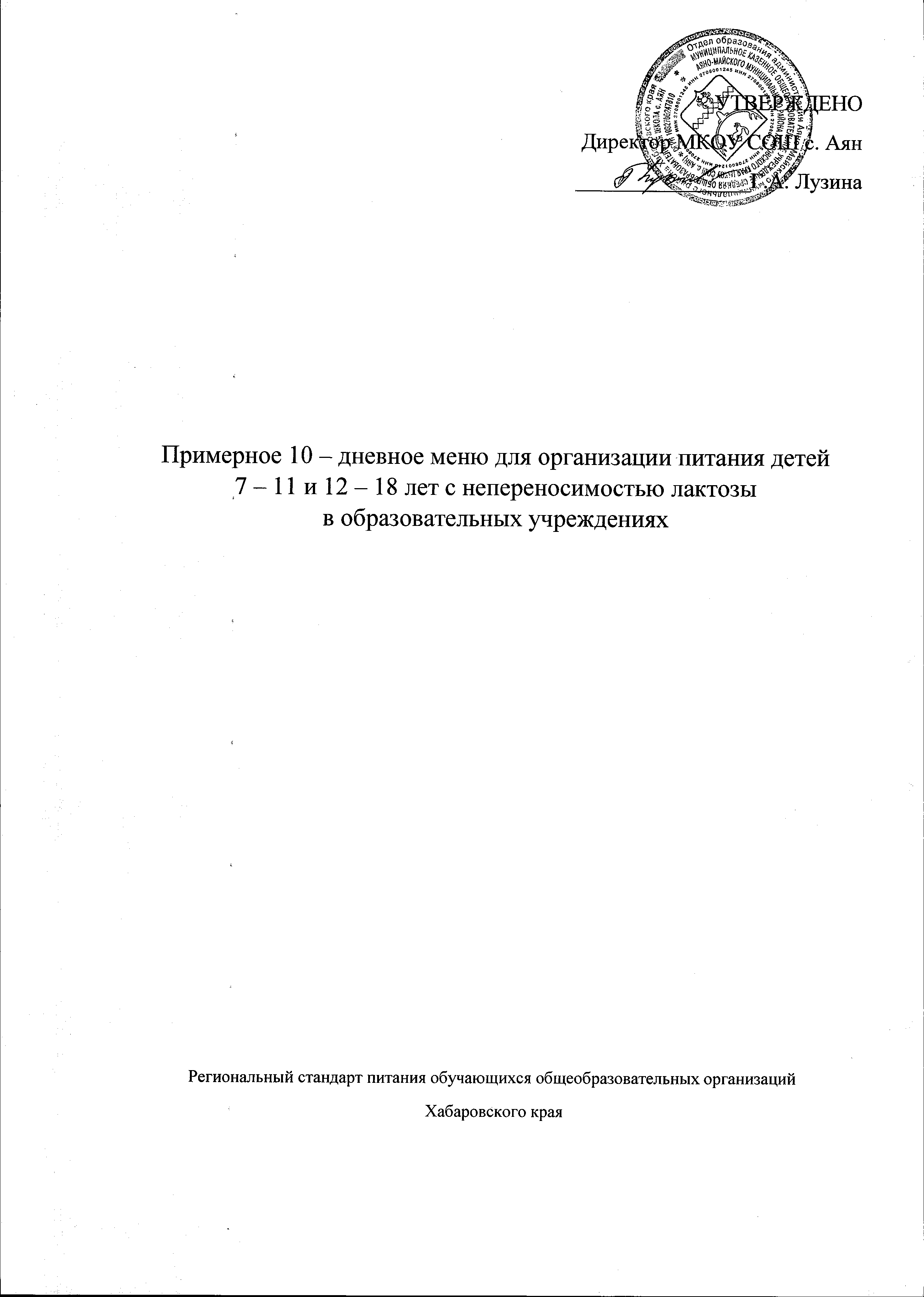 Примерное 10 дневное меню для организации питания детей 7 – 11и 12 – 18 лет с непереносимостью лактозы в образовательных учреждениях1 день2 день3 день4 день 5 день6 день7 день8 день9 день10 деньНаименование приёма пищиВыход блюда 7-11 летВыход блюда 7-11 летВыход блюда 12-18 летЗавтракМакаронные изделия отварныеМакаронные изделия отварные150180Суфле куриноеСуфле куриное80100Какао на воде с сахаромКакао на воде с сахаром200200Хлеб пшеничныйХлеб пшеничный3040ОбедОбедСалат из свежих помидоров и огурцовСалат из свежих помидоров и огурцов80100Хлеб пшеничныйХлеб пшеничный3030Хлеб ржано-пшеничныйХлеб ржано-пшеничный3060Щи из свежей капусты с картофелемЩи из свежей капусты с картофелем200250Картофель отварнойКартофель отварной150180Мясо отварноеМясо отварное100130Компот из сухофруктовКомпот из сухофруктов200200ФруктыФрукты180180Наименование приёма пищиВыход блюда 7-11 летВыход блюда 12-18 летЗавтракГречка отварная с соусом красным основным150/30180/30180/30Салат из свежих огурцов80100100Хлеб пшеничный304040Чай с сахаром200200200ОбедСалат из свежих помидор80100100Хлеб пшеничный303030Хлеб ржано-пшеничный306060Рассольник Ленинградский200250250Рис рассыпчатый 150180180Гуляш из отварного мяса60/6060/6060/60Напиток из свежемороженых ягод200200200Наименование приёма пищиВыход блюда 7-11 летВыход блюда 12-18 летЗавтракОмлет с зеленым горошком150180Чай с лимоном, сахаром200200Хлеб пшеничный3040ОбедСалат из сырых овощей80100Хлеб пшеничный3030Хлеб ржано-пшеничный3060Борщ с картофелем200250Каша пшенная рассыпчатая150180Птица отварная100120Напиток из шиповника200200Наименование приёма пищиВыход блюда 7-11 летВыход блюда 12-18 летЗавтракРис с овощами150180Суфле куриное80100Хлеб пшеничный3040Чай с сахаром200200ОбедСалат овощной с зеленым горошком80100Суп с рыбными консервами200250Картофель отварной150180Хлеб пшеничный3030Хлеб ржано-пшеничный3060Гуляш из отварной говядины60/6075/60Компот из свежих яблок с лимоном200200Наименование приёма пищиВыход блюда 7-11 летВыход блюда 12-18 летВыход блюда 12-18 летЗавтракКаша кукурузная на воде200250Суфле мясное80100Хлеб пшеничный3040Какао на воде с сахаром200200ОбедСалат картофельный с соленым огурцом80100Хлеб пшеничный3030Хлеб ржано-пшеничный3060Суп картофельный с крупой200250Гречка отварная150180Рыба с овощами130150Напиток из шиповника200200Наименование приёма пищиВыход блюда 7-11 летВыход блюда 12-18 летЗавтракКаша Дружба на воде200250Фрукты200200Чай с лимоном, сахаром200200Хлеб пшеничный3040ОбедСалат Весна80100Суп картофельный с фрикадельками200250Компот из клюквы200200Капуста тушеная150180Мясо отварное5060Хлеб пшеничный3030Хлеб ржано-пшеничный3060Сок фруктовый200200Наименование приёма пищиВыход блюда 7-11 летВыход блюда 12-18 летЗавтракЯйцо с кукурузой консервированной80100100Суфле мясное80100100Какао на воде с сахаром200200200Хлеб пшеничный304040ОбедВинегрет100120120Борщ с фасолью и картофелем200250250Мясо отварное505050Плов из отварной говядины220250250Хлеб пшеничный303030Хлеб ржано-пшеничный306060Компот из сухофруктов200200200Наименование приёма пищиВыход блюда 7-11 летВыход блюда 12-18 летЗавтракОмлет с сыром150200Хлеб пшеничный3040Чай с лимоном, сахаром200200Фрукты230230ОбедСалат из свежих помидор с перцем80100Хлеб пшеничный3030Хлеб ржано-пшеничный3060Суп картофельный с крупой200250Рыба, запечённая с картофелем200240Компот из вишен и яблок200200Наименование приёма пищиВыход блюда 7-11 летВыход блюда 12-18 летЗавтракРис с овощами150180Хлеб пшеничный3040Чай с сахаром200200ОбедСалат кукуруза с яйцом и луком100130Суп пюре с картофеля200250Напиток из свежемороженых ягод200200Капуста тушеная150200Птица отварная80100Хлеб пшеничный3030Хлеб ржано-пшеничный3060Наименование приёма пищиНаименование приёма пищиВыход блюда 7-11 летВыход блюда 7-11 летВыход блюда 12-18 летВыход блюда 12-18 летЗавтракЗавтракКаша гречневая с овощамиКаша гречневая с овощами150150180Хлеб пшеничныйХлеб пшеничный303040Помидор свежийПомидор свежий8080100Чай с сахаромЧай с сахаром200200200ОбедОбедСалат овощной с зеленым горошкомСалат овощной с зеленым горошком8080100Суп лапша домашняяСуп лапша домашняя200200250Жаркое по-домашнемуЖаркое по-домашнему220220250Кисель из клюквыКисель из клюквы200200200Хлеб пшеничныйХлеб пшеничный303030Хлеб ржано-пшеничныйХлеб ржано-пшеничный303060